Когда без присмотра оставлена печь, один уголек целый дом может сжечь...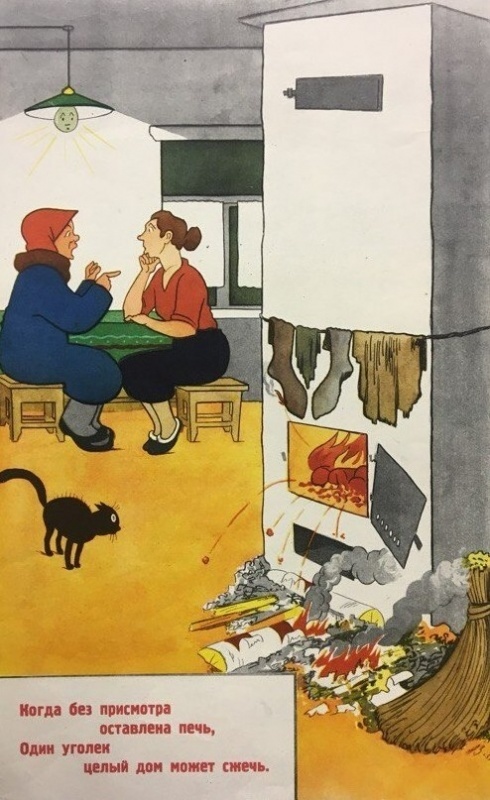 На территории Санкт-Петербурга есть немало домов, которые по-прежнему отапливаются при помощи дровяных печей, а значит являются потенциально пожароопасными. Поэтому при использовании печного отопления надо быть предельно внимательными и соблюдать все необходимых требования пожарной безопасности.Так, например, пожар может произойти из-за перекала печи, появления в кирпичной кладке трещин, в результате применения для растопки горючих жидкостей, выпадения из топки или зольника горящих углей. А между тем, для того, чтобы огонь дарил нам только тепло и не приносил беды достаточно соблюдать требования пожарной безопасности, специально предусмотренные для устройства и эксплуатации печей.В первую очередь, помните, что нужно регулярно проверять исправность печи и дымоходов, ремонтировать их, вычищать сажу, заделывать трещины глиняно-песчаным раствором, а дымовая труба должна быть побелена на чердаке и выше кровли. Это делается для того, чтобы максимально быстро заметить появившиеся дефекты.Шлак и зола, выгребаемые из топки, должны быть политы водой и удалены в специально отведенное место.Для розжига печи не стоит использовать бензин, керосин и прочие легковоспламеняющиеся жидкости.Чтобы не перекалить печь, не следует ее топить более двух часов. Лучше это делать два-три раза в день, но недолго.Мебель, занавески и другие горючие предметы нельзя располагать ближе 50 см от топящейся печи. Вплотную же ставить предметы можно лишь через 4-5 часов после того, как прогорят дрова.Не кладите на притопочный лист дрова и другие материалы, которые могут легко вспыхнуть.И самое главное – ни в коем случае не оставляйте печь без присмотра во время топки и не полагайтесь в этом деле на детей.Напоминаем: - в случае возникновения пожара, необходимо срочно звонить в службу спасения по телефону "01", для владельцев сотовых телефонов - "112", "010" и "001".Помните, что ваша безопасность зависит от вас самих! Берегите себя и своих близких!Управление по Колпинскому району ГУ МЧС России по г.СПб, ПСО Колпинского района 